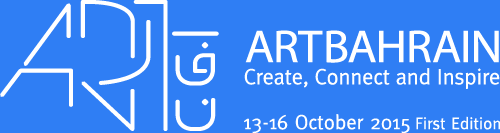 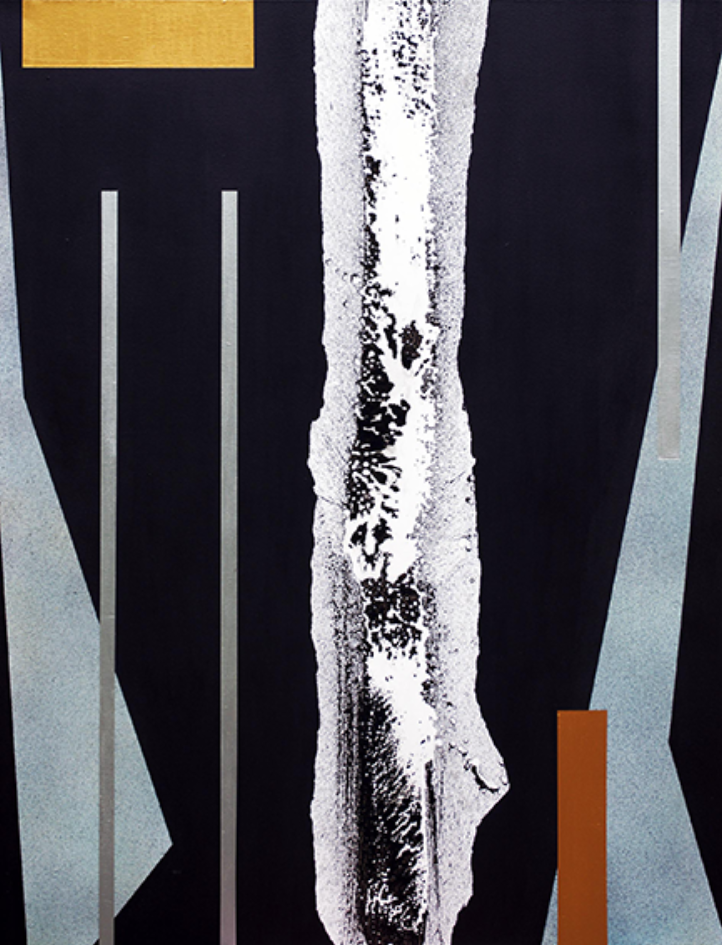 Chasm 1Patrick Altes is pleased to announce thatJanet Rady Fine Art will be representing his work atArtBahrain 2015 (stand 24)Click Here for a selection of the work exhibitedwww.art-bahrain.comwww.janetradyfineart.com